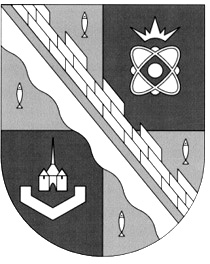 администрация МУНИЦИПАЛЬНОГО ОБРАЗОВАНИЯ                                        СОСНОВОБОРСКИЙ ГОРОДСКОЙ ОКРУГ  ЛЕНИНГРАДСКОЙ ОБЛАСТИпостановлениеот 15/10/2018 № 2279О проведении торгов на право заключения договора аренды земельного участка площадью 559 кв.м, кадастровый номер: 47:15:0101005:374, расположенного по адресу: Ленинградская область, Сосновоборский городской округ, г.Сосновый Бор, ул.Молодежная, з/у 4б, под предприятия общественного питанияНа основании пункта 2 статьи 3.3 Федерального закона РФ от 25.10.2001                         N 137-ФЗ «О введении в действие Земельного кодекса Российской Федерации», в соответствии с главой V.1. Земельного кодекса РФ, Правилами землепользования и застройки муниципального образования Сосновоборский городской округ, утвержденными решением совета депутатов муниципального образования Сосновоборский городской округ Ленинградской области от 22.09.2009 № 90 и «Положением о Комитете по управлению муниципальным имуществом администрации муниципального образования Сосновоборский городской округ Ленинградской области», утвержденным решением совета депутатов муниципального образования Сосновоборский городской округ Ленинградской области от 25.04.2006 № 74 (с учетом изменений), администрация Сосновоборского городского округа                       п о с т а н о в л я е т:1. Провести торги на право заключения договора аренды земельного участка площадью 559 кв.м, кадастровый номер: 47:15:0101005:374, под предприятия общественного питания (далее - земельный участок).Торги провести в форме аукциона открытого по составу участников и по форме подачи предложений о размере ежегодной арендной платы.Срок проведения аукциона – IV квартал 2018 года.Адрес земельного участка: Ленинградская область, Сосновоборский городской округ, г.Сосновый Бор, ул.Молодежная, з/у 4б.Сведения о правах – государственная собственность до разграничения государственной собственности на землю.Категория земель – земли населённых пунктов.Земельный участок расположен в зоне О-2 – Специальная общественно-деловая зона.Вид разрешённого использования земельного участка – предприятия общественного питания.Сведения об ограничениях использования земельного участка:- часть 1 – охранная зона сети наружного освещения от ТП КЗ-5 (ТП 15-3), КН: 47:15:0101005:240, площадью 48 кв.м.Ограничение прав и обременение земельного участка не зарегистрировано.Градостроительный регламент по видам разрешенного использования земельного участка и предельные параметры разрешенного строительства, реконструкции объектов капитального строительства на земельном участке определены градостроительным регламентом территориальной зоны О-2 Правил землепользования и застройки муниципального образования Сосновоборский городской округ от 22.09.2009 № 90.На земельном участке находится одноэтажное некапитальное сооружение из металлических ограждающих конструкций (автомойка-кафе). Зарегистрированные права на сооружение отсутствуют. Участок не обременен правами третьих лиц.2. Предмет аукциона – продажа права на заключение договора аренды (размер ежегодной арендной платы) земельного участка площадью 559 кв.м, кадастровый номер: 47:15:0101005:374.3. Установить следующие условия аукциона:3.1. Начальная цена предмета аукциона (начальный размер ежегодной арендной платы) – 115 949 (Сто пятнадцать тысяч девятьсот сорок девять) рублей 00 копеек (отчет об оценке рыночной стоимости ежегодной арендной платы за земельный участок №198-10-07/18 от 23.07.2018г.).3.2. «Шаг аукциона» (величина повышения начального размера ежегодной арендной платы) – 3 400 (Три тысячи четыреста) рублей 00 копеек, и не изменяется в течение всего аукциона.3.3. Задаток для участия в аукционе – 23 189 (Двадцать три тысячи сто восемьдесят девять) рублей 80 копеек.3.4. Срок аренды по договору аренды земельного участка – 1 год 6 месяцев.3.5. Форма платежа: ежегодная арендная плата вносится равными долями ежеквартально, в сроки, указанные в договоре аренды (внесенный задаток, засчитывается в счет арендной платы).4. При проведении проектных и строительных работ на земельном участке максимально сохранять деревья и зеленые насаждения.4.1. Снос (пересадку, обрезку) зеленых насаждений на земельном участке, оформить в установленном порядке в соответствии с постановлением администрации Сосновоборского городского округа от 23.12.2014 № 3065 «Об утверждении административного регламента предоставления муниципальной услуги по выдаче разрешения на снос или пересадку зеленых насаждений на территории муниципального образования Сосновоборский городской округ Ленинградской области» (с изменениями и дополнениями).5. Сведения о технических условиях подключения (технологического присоединения) объектов капитального строительства на земельном участке к сетям инженерно-технического обеспечения, срок действия технических условий и плату за подключение (технологическое присоединение):5.1. Технические условия технологического присоединения к электрическим сетям в соответствии с письмом филиала АО «ЛОЭСК» «Западные электрические сети» от 26.12.2017 №08-01/3195; срок действия технических условий составляет 2 года; плата за технологическое присоединение устанавливается в соответствии с приказом комитета по тарифам и ценовой политике Ленинградской области от 26.12.2017 N 648-п "Об установлении платы за технологическое присоединение энергопринимающих устройств максимальной мощностью, не превышающей 15 кВт включительно (с учетом ранее присоединенной в данной точке присоединения мощности), стандартизированных тарифных ставок, ставок за единицу максимальной мощности, формул для расчета платы за технологическое присоединение энергопринимающих устройств потребителей электрической энергии, объектов электросетевого хозяйства, принадлежащих сетевым организациям и иным лицам, к электрическим сетям сетевых организаций Ленинградской области на территории Ленинградской области на 2018 год";5.2. Технические условия подключения к тепловым сетям города – письмо СМУП «ТСП» от 10.11.2017 №02-08-17/294;5.3. Технические условия подключения к городским сетям водопровода и канализации в соответствии с письмом СМУП «Водоканал» от 13.11.2017 № 1512-05; срок действия технических условий составляет 3 года; плата за подключение устанавливается в соответствии с требованиями Федерального закона Российской Федерации от 07.12.2011 № 416-ФЗ «О водоснабжении и водоотведении»;5.4. Технические условия подключения к системе газоснабжения в соответствии с письмом филиала АО «Газпром газораспределение Ленинградская область» в г.Кингисеппе от 26.12.2017 №1364; срок действия технических условий составляет 2 года; плата за подключение устанавливается в соответствии с требованиями Федерального закона Российской Федерации от 31.03.1999 № 69-ФЗ «О газоснабжении в Российской Федерации».6. Организатору аукциона – Комитету по управлению муниципальным имуществом администрации муниципального образования Сосновоборский городской округ Ленинградской области (далее – КУМИ Сосновоборского городского округа) (Михайлова Н.В.):6.1. Установить время, место и порядок проведения аукциона, форму и сроки подачи заявок на участие в аукционе, порядок внесения и возврата задатков, а так же утвердить пакет документов, необходимый для проведения аукциона.6.2. Обеспечить размещение извещения о проведении аукциона не менее чем за тридцать дней до дня проведения аукциона, а так же протокола о результатах аукциона в течение одного рабочего дня со дня его подписания, на официальном сайте Российской Федерации в сети «Интернет» для размещения информации о проведении торгов (www.torgi.gov.ru) (далее – официальный сайт торгов (www.torgi.gov.ru) и на официальном сайте Сосновоборского городского округа (www.sbor.ru).6.3. Опубликовать извещение о проведении аукциона в газете «Маяк» не менее чем за тридцать дней до дня проведения аукциона.6.4. В десятидневный срок со дня составления протокола о результатах аукциона направить победителю аукциона или единственному принявшему участие в аукционе его участнику три экземпляра подписанного проекта договора аренды земельного участка для подписания указанными лицами и последующего представления договоров в КУМИ Сосновоборского городского округа в срок не позднее тридцати дней со дня направления вышеуказанным лицам проекта договора аренды земельного участка (не допускается заключение указанного договора ранее чем через 10 дней со дня размещения протокола о результатах аукциона на официальном сайте торгов (www.torgi.gov.ru).7. Пресс-центру администрации (Никитина В.Г.) разместить настоящее постановление на официальном сайте Сосновоборского городского округа.8. Общему отделу администрации (Баскакова К.Л.) опубликовать информацию о принятии настоящего постановления в газете «Маяк».9. Настоящее постановление вступает в силу со дня подписания.10. Контроль за исполнением настоящего постановления оставляю за собой.Глава администрацииСосновоборского городского округа                                                              М.В.Воронковисп. Ю.В.Павлова (МКУ «СФИ»)тел. 2-82-13; ЛЕ